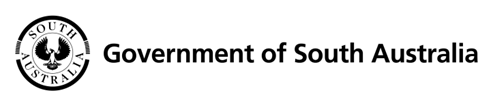 About This FormThis form is for use by Community Housing Providers when undertaking an assessment of need for a customer registering interest in community housing.  IMPORTANT:  The category assigned as a result of this assessment, must be entered onto the Community Housing Customer Register Responses and information received from a customer during the course of a needs assessment interview should either be recorded on this form, or where information is provided in writing via a support agency, attached to this form.  OFFICE USE ONLYC/N	     						FAMILY NAME:      DATE OF ASSESSMENT:      			CATEGORY ASSIGNED:      USER NAME:      What is a Housing Needs Assessment?
It is a series of questions to determine the nature and urgency of a customer’s housing requirements. Customers’ needs are categorised according to the following three categories:
When is a Housing Needs Assessment undertaken?
Category of Need can be assigned by a Community Housing Provider using this Housing Needs Assessment Report Form.When a customer’s Registration is lodged in the Community Housing Customer Register, an ‘indicative’ category of need is assigned based on their response to ‘trigger’ questions within the Registration of Interest (ROI) Form.  This category establishes their position on the Register and the relative urgency of their housing requirements, ensuring those customers in greatest need are given priority.Where responses to the ‘trigger’ questions indicate that the customer potentially has a higher level of housing need, the customer should be offered the opportunity to further discuss their individual circumstances (a Housing Needs Assessment).  If the Housing Needs Report Form has been completed electronically it can be attached to the customer’s ROI on the Community Housing Customer Register (CHCR) in pdf format.  With written consent from the customer this may be shared with other Non Government Organisation (NGO) housing providers who have been selected as a preference on the customer’s ROI.Assignment to Category 1Registrants placed in Category 1 are deemed to be in urgent housing need with long term barriers to accessing or maintaining private housing options. Where a member of the Registrant Household meets:At least one of the Homeless/At Risk needs criteria ANDAt least one access barrier to private housing ANDThe Accommodation History and/or Housing Options assessments indicate that one or more members of the household have a housing need for which private housing is unsuitable in the long term;then the Registrant/Registrant Household is deemed to have Category 1 needs. Where the household member with the Category 1 needs is not a member of the Principal Household, the Registrant Household will only be eligible for Category 1 if the member is able to show that they normally reside with the Principal Household, i.e. they: have an ongoing history of residency with the Principal Household (12 months or more immediately prior to the date the Registration was submitted), ORare related to a member of the Principal Household, ORwere directed or requested to reside with a member of the Principal Household (e.g. bail conditions, carer relationships etc), ORcan show that they are currently registered by Centrelink at the same address as a member of the Principal Household.Where the household member with the Category 1 needs does not normally reside with the Principal Household, they could lodge their own Registration, provided they are assessed as being capable of maintaining an independent tenancy. Assignment to Category 2 	Registrants placed in Category 2 are not considered to be currently in urgent housing need but have long term barriers to accessing or maintaining private housing options. The Registrant Household must meet:At least one access barrier to private housing (refer to “Homeless/At Risk Criteria page 6), ANDThe Accommodation History and/or Housing Options assessments must indicate that one or more members of the household have a housing need for which private housing is unsuitable in the long term.In addition, if the Registrant Household passes the Base Eligibility requirements but fails the Income and/or Assets tests, they are automatically eligible for Category 2 if they meet at least one of the following criteria:Recipient of Disability Support Pension (DSP)Recipient of Total and Permanently Capacitated Pension (TPI)Refugee in Australia for less than 2 years.Where the household member with the Category 2 needs is not a member of the Principal Household (refer to Section 4 of the Community Housing Eligibility Policy and Procedures), the Registrant Household will only be eligible for Category 2 if the member is able to show that they normally reside with the Principal Household, i.e. they, have an ongoing history of residency with the Principal Household (12 months or more immediately prior to the date the Registration was submitted), ORare related to a member of the Principal Household, ORwere directed or requested to reside with a member of the Principal Household (e.g. bail conditions, carer relationships etc), ORcan show that they are currently registered by Centrelink at the same address as a member of the Principal Household.Where the household member with the Category 2 needs does not normally reside with the Principal Household, they could lodge their own Registration, provided they are assessed as being capable of maintaining an independent tenancy.  Note - Registrants who meet Automatic entry criteria for Category 2 are not required to undergo a Housing Needs Assessment unless it is considered that they may have a higher level of need i.e. Category 1 needs.Assignment to Category 3Registrants are assigned to Category 3 if they are not considered to have urgent housing needs or long term barriers to other housing options. In other words, if they do not meet Category 1 or 2 criteria, they will be assigned Category 3 status. Homeless/At Risk CriteriaBarriers to Housing AccessCategory 2 Automatic Entry CriteriaAgency DetailsName of agency:      Contact officer:      Address:       			Postcode:       Telephone:      				Other:	     Agency file number:	     			Customer Consent to Exchange Information (to be completed by customer)I __________________________________________________________________________________(Enter Name of Customer) of _____________________________________________________________________________(Enter Customer’s Address) hereby give permission for _________________________________________________________________(Enter Name of Agency) to provide the information given in this form to _____________________________________________________(Insert name of CHP).I understand this information will be used to assess my need for accommodation and to confirm any special housing requirements that I have.  I further confirm that this information may be used by _______________________________________________________(Insert name of CHP) for statistical purposes. I also understand that if I do not provide all the information requested, ___________________________________________________________(Insert name of CHP) may not be able to assess my need for community housing, or confirm any special housing requirements that I may have.In addition, I give permission for ___________________________________________________________(Insert name of CHP) to exchange information with ____________________________________________________________(Referring agency name) concerning the outcome of my Registration of Interest including the address of any property allocated to me and the tenancy start date.I understand that I can withdraw this consent on written notice to __________________________________________________________(Insert name of CHP).Signature:_______________________________ Date:_______________________Please note • If the customer does not have a current Registration of Interest lodged, an ROI form must be completed and returned with this form.1. How long has your agency had contact with the customer?Enter details of length of support for this customer__________________________________________________________________________________________________________________________________________________________________________________________________________________________________________________________________________________________________________________2. What is the reason for your agency’s involvement with the customer?Enter details of your agencies involvement___________________________________________________________________________________________________________________________________________________________________________________________________________________________________________________________________________________________________________________________________________________________________________________________3. Does the customer need support to maintain their tenancy (e.g. budgeting, personal or    household care)?		Yes 		NoIf yes, please provide details of any support required.Enter details of support required to maintain tenancy_____________________________________________________________________________________________________________________________________________________________________________________________________________________________________________________________________________________________________________________________________________________________________________4. If support is required, will your agency provide this?		Yes		NoIf no, do you know who will provide the support? Please give detailsEnter details of support_____________________________________________________________________________________________________________________________________________________________________________________________________________________________________________________________________________________________________________________________________________________________________________If you are referring the customer only (i.e. if you are not providing support to the customer) please forward this section (with documentation to substantiate the customer’s circumstances) to the community housing provider.If you are providing supporting documentation, please refer to the Housing Needs Issues section.1. Please tick () which of the following needs criteria apply to the customer’s household (x-ref responses to Qs 6 and 7 on ROI form)HOMELESS/AT RISK	Victim of major crime 		 Life threatening situation at home	 Inadequately housed	Homeless			 Natural disaster e.g. fire, flood	 Domestic/family violence	Persistent harassment		 Living in transitional or crisis accommodationIf you ticked any of the above, please provide details and attach documentation to verify.Enter details as per issues described above_____________________________________________________________________________________________________________________________________________________________________________________________________________________________________________________________________________________________________________________________________________________________________________ACCESS BARRIERS (reasons why customer is unable to access/maintain private housing)	Long term health issues	 Lack of financial skills/resources	Long term disability issues	Cultural or social issues	 Discrimination in private rental	 Lack of social skills 	Exiting institutional careIf you ticked any of the above, please provide details and attach documentation to verifyEnter details as per issues described above_____________________________________________________________________________________________________________________________________________________________________________________________________________________________________________________________________________________________________________________________________________________________________________OTHER ISSUES  Disability Support Pension recipient			 Refugees in Aust less than 2 years Totally & Permanently Incapacitated Pension recipient	 People exiting Direct Lease HousingIf you ticked any of the above, please attach documentation to verify.If there are any EXCEPTIONAL CIRCUMSTANCES not listed above, please provide details and attach documentation to verifyEnter details as per issues described above or others not listed____________________________________________________________________________________________________________________________________________________________________________________________________________________________________________________________________________________________________________________________________________________________________________TENANCY ISSUES (reasons why customer is unable to access/maintain private housing)	Irresolvable neighbor dispute		 Health reasons			 Overcrowding	Disability reasons 			 Needs to be closer to supports	If you ticked any of the above, please provide details and attach documentation to verifyEnter details as per tenancy issues described above_______________________________________________________________________________________________________________________________________________________________________________________________________________________________________________________________________________________________________________________________________________________________________________________________________________________________________________________________________________________________________________________________2. How long can the customer stay in their current accommodation? (If the customer is homeless, please provide details) (x-ref to response to Q 7a) and b) on ROI Form)Enter length of time and any reasons customer can/not stay in current accommodation_______________________________________________________________________________________________________________________________________________________________________________________________________________________________________________________________________________________________________________________________________________________________________________________________________________________________________________________________________________________________________________________________3. Why is the customer’s current accommodation unsuitable? (x-ref to response to Q 7c) on ROI Form)Enter reason current address unsuitable _______________________________________________________________________________________________________________________________________________________________________________________________________________________________________________________________________________________________________________________________________________________________________________________________________________________________________________________________________________________________________________________________________________________________________________________________________________________________________________________________________________________________________________________________________________________________________________________________________________________________________________________________________________________________________________________________________________________________________________________________________________________________________________________________________________________________________________________________________4. Please provide details of where the customer has lived over the last 5 years (include reasons why they left).E.g. 8/96 to 5/97, shared with friends at Enfield, left due to household conflictEnter previous address details _______________________________________________________________________________________________________________________________________________________________________________________________________________________________________________________________________________________________________________________________________________________________________________________________________________________________________________________________________________________________________________________________________________________________________________________________________________________________________________________________________________________________________________________________________________________________________________________________________________________________________________________________________________________________________________________________________________________________________________________________________________________________________________________________________________________________________________________________________5. If the customer is experiencing financial difficulties please provide details(include financial counsellor’s statement and bankruptcy details if applicable) (x-ref to response to Q7c) on ROI form)Enter information regarding financial difficulties and supporting information.________________________________________________________________________________________________________________________________________________________________________________________________________________________________________________________________________________________________________________________________________________________________________________________________________________________________________________________________________________________________________________________________________________________________________________________________________________________________________________________________________________________________________________________________________________________________________________________________________________________6. Why is the customer unable to access or maintain other housing options? 
(E.g. private rental, home ownership, supported accommodation) (x-ref response to Q7f) on ROI form)___________________________________________________________________________________________________________________________________________________________________________________________________________________________________________________________________________________________________________________________________________________________________________________________________________________________________________________________________________________________________________________________________________________________________________________________________________________________________________________________________________________________________________________________________________________________________________________________________________________________________Why does the customer need to move? (x-ref response to Q7c) on ROI form)Note:  Refer to Access Barriers or Tenancy Issues when addressing this questionEnter reasons________________________________________________________________________________________________________________________________________________________________________________________________________________________________________________________________________________________________________________________________________________________________________________________________________________________________________________________________________________________________________________________________________________________________________________________________________________________________________________________________________________________________________________________________________________________________________________________________________________________________________________________________________________________________________________________________________________________________________________________________________________________________________________________________________________________________________________________________________________________________________________________________________________8. If there are any other issues, please describe.Enter issue/s and description/s ______________________________________________________________________________________________________________________________________________________________________________________________________________________________________________________________________________________________________________________________________________________________________________________________________________________________________________________________________________________________________________________________________________________________________________________________________________________________________________________________________________________________________________________________________________________________________________________________________________________________________________________________________________________________________________________________________________________________________________________________________________________________________________________________ 9. Verification attached to support needs criteria?Homeless issues								 Yes		 NoSafety issues (At Risk)							 Yes		 NoHealth/Disability issues							 Yes		 NoFinancial issues								 Yes		 NoSocial/Cultural issues							 Yes		 NoPublic or Aboriginal Rental Housing Program tenancy issues 		 Yes		 NoOther issues									 Yes		 NoExceptional circumstances							 Yes		 No10. Please list names and addresses of those providing verificationEnter name/s and address/es of person/s providing verification _____________________________________________________________________________________________________________________________________________________________________________________________________________________________________________________________________________________________________________________________________________________________________________________________________________________________________________________________________________________________________________________________________________________________________________________________________________________________________________________________________________________________________________________________________________________________________________________________________________________________________________________________________________________________________________________________________________________________________________________Customer DeclarationI declare that all information I have given is true and correct.  I warrant that all persons named on this form are aware that their personal information is being disclosed as described above and consent accordingly.I understand that I may become ineligible if my circumstances change.I consent to personal information I provide being disclosed within and between Renewal SA, Community Housing Providers and other registered non-government housing providers for the purposes of determining my category of need and eligibility for Community Housing.I understand that if housed by an organisation other than the Community Housing Provider undertaking this Needs Assessment that all files relating to my registration may be transferred to the organisation with whom I have been housed.I understand that any assistance obtained on the basis of incorrect information supplied by me may be withdrawn and/or subject to repayment. I authorise the Community Housing Provider or Renewal SA to make enquiries to find out my new address and consent to details of my new address being supplied to Renewal SA if I move address without notifying Renewal SA and I have an outstanding debt to the SA Housing Trust.I understand that the Community Housing Provider and Renewal SA will keep the information I provide in this form confidential, except as required by Act of Parliament or Court Order, or where disclosure is authorised by me, or where authorised by the State Government Information Privacy Principles.I understand that I may access the information I have provided, by contacting this Community Housing Provider or Renewal SA office where appropriate.I consent to this information being shared electronically with another Community Housing Provider with whom I may be eligible for.				Yes/No (please circle)I consent to this information ONLY being shared via the phone or in hard copy only with another Community Housing Provider with whom I may be eligible for. Yes/No (please circle)Customer's Signature	     	Date				     Agency DeclarationAgency Staff Signature	     	Date 				     This form has been completed with the information the customer supplied to me. I have explained the above points to the customer, and s/he has agreed that s/he has understood.11. From the customer’s responses and supporting documentation provided, does one or more of the criteria listed for Category 1 (see pg 3) apply to the customer? 		Yes		No12. From the customer’s responses and supporting documentation provided, does one or more of the criteria listed for Category 2 (see pg 4) apply to the customer?		Yes		NoAssessment Matrix13. Which category do you recommend based on the above assessment matrix?	
Enter Recommended Category  (NOTE:  This category must be entered against the Registration of Interest on the Community Housing Customer Register)Enter your reason/s for your recommendation______________________________________________________________________________________________________________________________________________________________________________________________________________________________________________________________________________________________________________________________________________________________________________________________________________________________________________________________________________________________________________________________________________________________________________________________________________________________________________________________________________________________________________________________________________________________________________________________________________________________________________________________________________________________________________________________________________________________________________________________________________________________________________________________________________________________________________________14. Housing Outcome Category confirmed by Manager (if required)?		Yes		NoCommunity Housing Provider  Staff Signature 	Electronic Signature to be entered here  Date 		Enter dateName	Enter your name 	User ID	Enter your UserIDReasons for decision:Enter your reason/s for the decison you have made relating to this customer____________________________________________________________________________________________________________________________________________________________________________________________________________________________________________________________________________________________________________________________________________________________________________________________________________________________________________________________________________________________________________________________________________________________________________________________________________________________________________________________________________________________________________________________________________________________________________________________________________________________________________________________________________________________________________________________________________________________________________________________________________________________________________________________________________________________________________________________________________________________________________________________________________________________________________________________________________________________________________________________________________________________________________________Deferred pending:Enter your reason/s for deferring the decison and the information required to make the decision________________________________________________________________________________________________________________________________________________________________________________________________________________________________________________________________________________________________________________________________________________________________________________________________________________________________________________________________________________________________________________________________________________________________________________________________________________________________________________________________________________________________________________________________________________________________________________________________________________________________________________________________________________________________________________________Version ControlVersion:2Issue Date:September  2015Policy link:Property Acquisition and Disposal Policy & Property Returns procedureApplies to:Registered community housing providersIssued by:Renewal SA on behalf of the SAHTDelegated authority and Form custodian:Manager, Accountability & Contracts, Community PartnershipsObjective id:A13664343Due for review:August 2017Confidentiality:PublicPLEASE COMPLETE SECTIONS OF THIS FORM WHICH APPLYPLEASE COMPLETE SECTIONS OF THIS FORM WHICH APPLYSECTION 1 - SUPPORT AGENCY REFERRALTo be completed by Support Agency staff SECTION 2 - HOUSING NEEDS ISSUESTo be completed by Support Agency staff or Community Housing Provider staff/officersSECTION 3 – DECLARATIONTo be signed by Support Agency staff and/or Community Housing Provider staff and the CustomerSECTION 4 – HOUSING NEEDS OUTCOMETo be completed by Community Housing Provider staff/officersNEEDS SEGMENTDESCRIPTION Category 1 Customers in urgent need (refer page 4 for detailed description)Category 2Customers who are not in urgent need but for whom other housing options are not suitable or accessible as a long term option (including tenants whose current housing is unsuitable in the long term) 
(refer page 5 for detailed description)Category 3Customers who meet the income and assets test who do not meet needs criteria for Categories 1 or 2 (refer page 5 for detailed description)Step 1AReferring/Support Agency already providing support services to customer, making referral to Community Housing Provider for housing services will:
1.	Complete Section 1 - Agency Referral and Section 2 – Housing 	Needs.  2.	Forward this form (along with a Registration of Interest Form for the customer if not already lodged) to the relevant community housing provider.orStep 1BA community housing provider receiving a Registration of Interest Form (ROI Form) directly will:1.	Enter the Registration of Interest and create the customer on the  Community Housing Customer Register;2.	Arrange an interview with the Customer;3.	Use the information on the ROI form as a trigger for further information collection using this form to record circumstances;4.	Complete Section 2 – Housing Needs requesting documentary verification of category 1 or 2 criteria.Step 2Referral Agency and/or Community Housing Provider staff as well as the Customer to sign the Declaration at Section 3.Step 3Community housing provider staff to determine housing needs category outcome at Section 4 using the Assessment Matrix provided at Q11.Step 4Category assigned to be updated on the Customer’s Registration record within the Community Housing Customer Register.Homeless/At Risk criteriaExample sources of verificationHomeless or inadequately housedA person is considered to be “homeless” if the only housing which they have access to:damages or is likely to damage their health; orthreatens their safety; ormarginalises them through failing to provide access to:adequate personal amenities orthe economic and social supports that a home normally affords; orhas no security of tenure (i.e., the person has no legal right to continued occupation of the housing).Homeless people include those:without conventional accommodation, such as people living on the streets, sleeping in parks, squats, cars or makeshift dwellings for temporary shelter (improvised homes, tents and sleep outs)who move frequently between various forms of temporary shelter (e.g. friends, emergency accommodationand may (depending on the customer’s circumstances) include people living in hostels and boarding houses (12 weeks or less).  Notice to Quit Relevant termination orders from  Residential Tenancies TribunalHIA order regarding the limited amenity of the propertyShelter or other support agency documentation.Victim of natural disasterVictim of a flood, fire or other natural event that makes it unsafe or impractical to live in the current property. Current landlord Insurance Office SA Police Fire or Emergency Services Living in transitional or crisis housingVerifying documentation from the housing provider  Shelter or other support agencyLife threatening situation at home SA police or other agencyPersistent harassmentOngoing harassment which damages or is likely to damage a person’s health or threaten their safety.SA police or other agency e.g. mediation service, counselling serviceDomestic or family violenceViolence occurring between immediate/extended family members, including de facto relationships. Abuse may be physical, psychological, emotional, sexual, social or economic.Any reputable third party verification. This may include a police officer, health worker, legal worker, friend, relative, neighbour, local clergy, or other person.Victim of major crimeVictim of very serious crime e.g. attempted murder, rape, armed robberies and other incidents which require a dedicated police response.  On occasions incidents are declared as “major crimes” and investigated by specialist groups of police.  In determining whether a person is a victim of a major crime, verification is required from the police.State or Federal police (including interstate police)Victim support serviceTrauma counselling serviceSector initiated transferA transfer initiated by either Renewal SA or Community Housing Provider for asset management, tenancy management or other reasons.Relevant sector approval e.g. by Renewal SA or Community Housing Provider Barriers to Housing Access criteriaExample sources of verificationLong term health issuesSignificant health issues that would impact upon the Registrant’s ability to negotiate or maintain other housing options in the long term e.g. chronic fatigue, terminal illnesses. Medical or health practitionerLong term disability issuesSignificant disability issues impacting on the Registrant’s ability to negotiate or maintain other housing options in the long term e.g. need for extensive modifications.Medical or health practitionerTrauma counselling service Domiciliary Care Disability Support ServiceDiscrimination in private rentalThis refers to Registrant characteristics which significantly impede the Registrant’s ability to access and maintain private rental e.g. may include race, colour, religion, culture etc. Renewal SA Support agencyPerson exiting institutional careA person exiting a medium to long term period of institutionalised care.Correctional ServicesRehabilitation Services Strathmont Centre/Glenside Hospital Julia Farr Centre Families SACommunity based organisations (e.g. Minda Inc)Lack of financial skills/resourcesChronic financial hardship impacting on the Registrant’s ability to negotiate or maintain other housing options - factors such as the disposable income, level of debt and how the debt has been incurred will be considered.  Financial Counsellor  Renewal SA  Community AgencySupported Accommodation Assistance Program (SAAP) agencyLack of social skills/resourcesChronic lack of social or interpersonal skills which would make it difficult for the Registrant to access and maintain other forms of housing.  Support agency.Category 2 Automatic Entry  criteriaExample sources of verificationRecipient of Disability Support Pension (DSP)Centrelink proof of income Recipient of Totally & Permanently Incapacitated Pension (TPI)Dept of Veterans Affairs proof of incomeGranted full refugee status within the last 2 yearsDepartment of Home Affairs documentationVisas (codes 200, 201, 202 & 204 only)Australian Refugee Association or other Refugee support body.Note 1 – Registrants who received DSP immediately before moving to an aged pension will remain eligible for Category 2 Automatic Entry as DSP recipients (providing Centrelink documentation supports this).Note 2 – Registrants who are approved to receive DSP but do not currently receive it (e.g. on Work Cover payments) are eligible for Category 2 Automatic Entry as DSP recipients (providing Centrelink documentation supports this).Note 1 – Registrants who received DSP immediately before moving to an aged pension will remain eligible for Category 2 Automatic Entry as DSP recipients (providing Centrelink documentation supports this).Note 2 – Registrants who are approved to receive DSP but do not currently receive it (e.g. on Work Cover payments) are eligible for Category 2 Automatic Entry as DSP recipients (providing Centrelink documentation supports this).If you a  Answered Yes to Q11 and Yes to Q12Category 1If you a  Answered Yes to Q11 and No to Q12Category 3If you a  Answered No to Q11 and Yes to Q12Category 2If you a  Answered No to both Q11 and Q12Category 3